 «МОРСКАЯ   ДАЧА»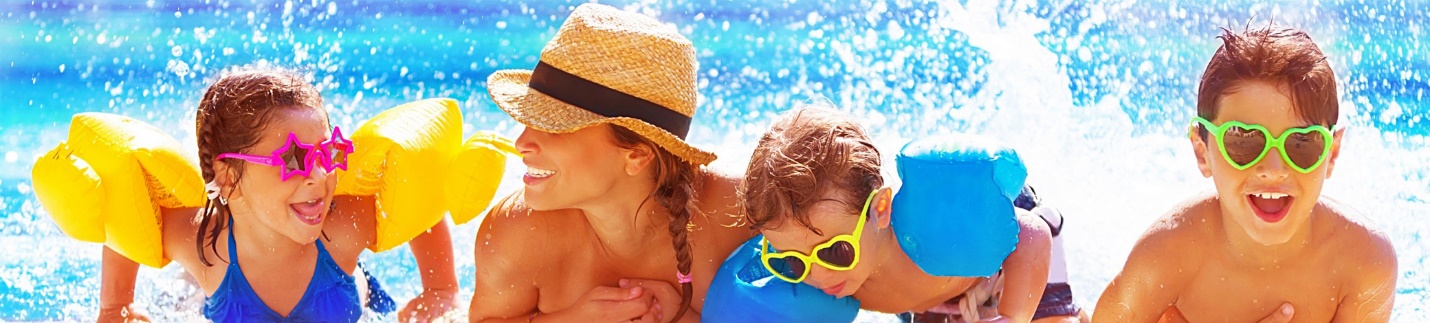 ДСОЛ «ЛАЗУРЕВЫЙ   БЕРЕГ»г.Геленджик05.07.2021- 14.07.2021(17 человек)(отв. Карпенко Оксана Станиславовна) 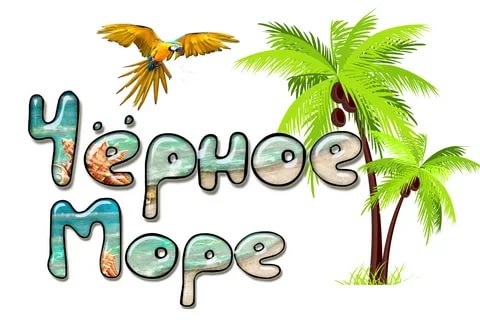 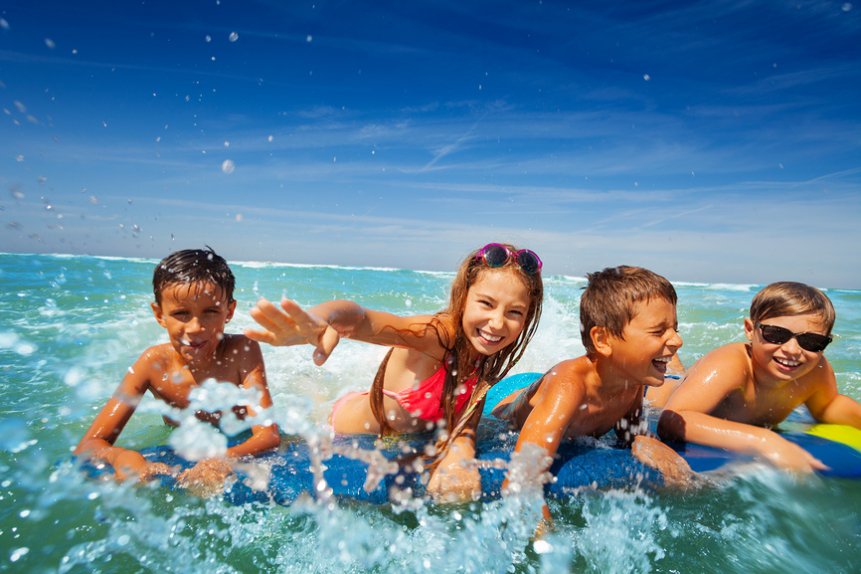 